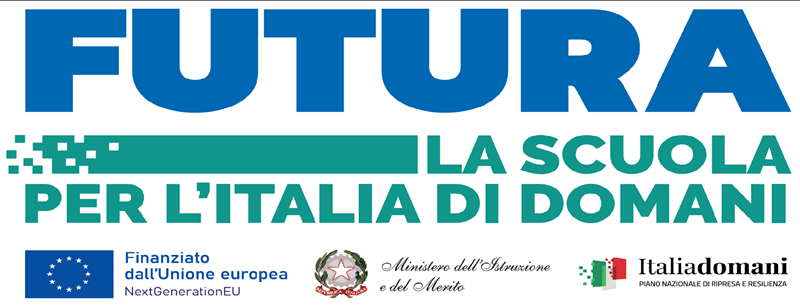 Allegato A Al Dirigente Scolastico I.C. Salvo D’AcquistoOGGETTO: DOMANDA DI PARTECIPAZIONE PER ATTRIBUZIONE INCARICO “COLLAUDATORE” per l’attuazione del Progetto denominato Piano nazionale di ripresa e resilienza, Missione 4 – Istruzione e ricerca – Componente 1 –    Potenziamento dell’offerta dei servizi di istruzione dagli asili nido alle università – Investimento 3.2 “Scuola 4.0. – Scuole innovative, cablaggio, nuovi ambienti di apprendimento e     laboratori”, finanziato dall’Unione europea – Next Generation EU – “Azione 1: Next generation classrooms Ambienti di apprendimento innovativi”. Il /la sottoscritto/a: Cognome ____________________________ Nome ___________________________ nato a _________________ il ________________ residente ___________________________ città ________________ C.A.P. _____________ tel ________________ cellulare _____________________ email ________________________________________ in servizio presso codesta istituzione scolastica in qualità di _____________________________________________ Chiede Di poter partecipare alla selezione per il conferimento dell’INCARICO di  COLLAUDATORE; per l’attuazione del Progetto denominato “Piano scuola 4.0 -azione1-Next generation classroom M4C1I3.2-2022-961-P-23135. Ai sensi degli artt. 46 e 47 del D.P.R. n. 445/2000, consapevole che le dichiarazioni mendaci sono punite ai sensi del codice penale e delle leggi speciali in materia, secondo le disposizioni richiamate all'art. 76 del citato D.P.R. n. 445- 2000, dichiara: di non avere procedimenti penali a suo carico né di essere stato condannato a seguito di procedimenti penali ovvero _________________________________________ ; di non essere stato destituito da pubblico impiego; di non trovarsi in alcuna posizione di incompatibilità con pubblico impiego; essere/non essere dipendente di altre Amministrazioni pubbliche; di non essere collegato a ditte o società interessate alla partecipazione alle gare di acquisto. Alla presente istanza allega:curriculum vitae in formato europeo; ogni altro titolo utile alla selezione. Il/La sottoscritto/a esprime il proprio consenso affinché i dati forniti possano essere trattati nel rispetto del D.L.vo 10 agosto 2018, n. 101, riguardante il nuovo codice della privacy , per gli adempimenti connessi alla presente procedura. Data ________________                                                                                                Firma_________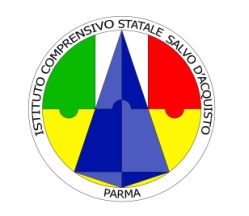 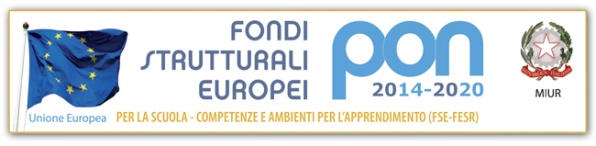 Istituto Comprensivo Statale “Salvo D’Acquisto”Via Pelicelli, 8/A  - 43124 PARMA -Tel. 0521/964432- 257199 Fax 0521/256246Codice Fiscale 80013670346 Codice Meccanografico PRIC82900GE.mail  PRIC82900G@istruzione.it PEC PRIC82900G@pec.istruzione.itSito Web http://icsalvodacquistoparma.edu.it/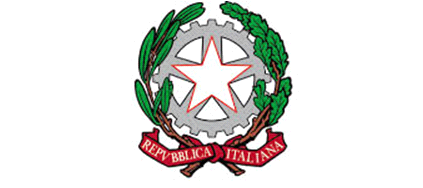 